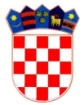 Z a p i s n i ksa 3.  redovne sjednice sjednice Općinskog vijeća Općine Sutivan, održane dana 11. rujna 2017.  godine  u prostorijama Doma kulture Općine Sutivan (knjižnica) s početkom u 16:00 satiNazočni:                                                                     Nisu nazočni:Bartul Lukšić, predsjednik                           9.Vlade Vladislavić, opravdao se         Petar Matijašević, članAnte Vranješ, članNedo Ivanović, članAnte Lukšić,članVanja Bulić, članicaZdenko Tonšić, član  Matko Radolfi, član                                                                                                                                                                                                    Ostali nazočni: Načelnik: Ranko BlaževićZamjenik načelnika: Valerio RadmilovićVoditelj komunalnih poslova: Petar AnibalovićPročelnica JUO: Munevera UrsićVoditelj Proračuna i financija: Nadežda PećarZapisničar Tajnica: Anica JurjevićPredsjednik Općinskog vijeća Općine Sutivan, Bartul Lukšić utvrđuje da je upravo 16:00 sati   i da   je  na  sjednici nazočno više od 50% članova Općinskog vijeća  te  da se mogu donositi pravovaljane odluke i zaključci, pa  predlaže slijedeći:D n e v n i   r e dVerifikacija zapisnika sa 1. I 2. Sjednice Općinskog vijeća održane 18. srpnja 2017. godine,Donošenje Odluke o izboru potpredsjednika Općinskog vijeća Općine Sutivan,Donošenju Odluke o usvajanju financijskog  Izvješća Općine Sutivan za period od 01.01. do 30.06.2017. godine, Donošenje Odluke o odvodnji otpadnih voda na području aglomeracije Sutivan,Donošenje Odluke o imenovanju Odbora za Proračun i financije,Donošenje Odluke o imenovanju Odbora za Statut i Poslovnik,Utvrđivanje prijedloga za imenovanje promjenljivog člana Stručnog tijela za ocjenu ponuda za koncesije na pomorskom dobru,Pitanja, prijedlozi.AD - 1.Jednoglasno je verificiran Zapisnik sa 1. redovne sjednice Općinskog vijeća Općine Sutivan od 18. srpnja 2017. godine.Jednoglasno je verificiran Zapisnik sa 2. redovne sjednice Općinskog vijeća Općine Sutivan od 18. srpnja 2017. godine.AD – 2. Po ovoj točki Predsjednik,  Bartul Lukšić predlaže za potpredsjednika  Općinskog vijeća Antu Lukšića . Odbor za izbore i imenovanje se povukao radi dogovora oko svog kandidata.Nakon povratka izvjestili su predsjednika da se slažu s njegovim prijedlogom.Nakon provedene diskusije većinom od 5 glasova „za“ i 3 glasa „suzdržan“ donijeta je Odluka o izboru Ante Lukšića za  potpredsjednika Općinskog vijeća Općine Sutivan.AD - 3.Nakon provedene diskusije većinom od 6 (šest) glasova „za“ i 2 (dva) glasa „suzdržan“  Općinsko vijeće Općine Sutivan donijelo je Odluku o usvajanju financijskog izvješća Općine Sutivan za razdoblje od 1. siječnja 2017. do 30. lipnja 2017.Nakon provedene diskusije većinom od 6 (šest) glasova „za“ i 2 (dva) glasa „suzdržan“  Općinsko vijeće Općine Sutivan donijelo je Odluku o usvajanju financijskog izvješća za Dječji vrtić Sutivan za razdoblje od 1. siječnja 2017. do 30. lipnja 2017.Nakon provedene diskusije većinom od 6 (šest) glasova „za“ i 2 (dva) glasa „suzdržan“  Općinsko vijeće Općine Sutivan donijelo je Odluku o usvajanju financijskog izvješća za HNK Antonio Rendić Ivanović za razdoblje od 1. siječnja 2017. do 30. lipnja 2017.AD – 4.Jednoglasno, nakon provedene diskusije,  Općinsko vijeće Općine Sutivan donijelo je Odluku o odvodnji otpadnih voda  na području aglomeracije Sutivan.AD – 5.Po ovoj točki prijedlog za ovaj Odbor dao je načelnik i to:1. Petra Matijaševića,za  predsjednika2.  Antu Vranješa, za člana3. Vanja Bulić,za  članicuPrilikom diskusije vijećnik Petar Matijašević izvjestio je članove Općinskog vijeća da se ne može prihvatiti za predsjednika navedenog Odbora, jer ima druge planove.Nakon provedene diskusije većinom od 8 (osam) glasova „za“ donijeta je Odluka o izboru Predsjednika i članova Odbora za Proračun i financije Općinskog vijeća Općine Sutivan.U Odbor za Proračun i financije Općinskog vijeća Općine Sutivan biraju se:1. Bartul Lukšić, za predsjednika2.  Ante Vranješ, za člana3. Vanja Bulić,za  članicuAD - 6.Po ovoj točki Predsjednik,  Bartul Lukšić predlaže da u Odbor za Statut i poslovnik imenuju se:Za predsjednika: Barul LukšićZa članove: Matko Radolfi i Ante Lukšić.Nakon provedene diskusije većinom od 8 (osam) glasova „za“ donijeta je Odluka o  izboru Predsjednika i članova Odbora za Statut i Poslovnik Općinskog vijeća Općine Sutivan.U Odbor za Statut i Poslovnik Općinskog vijeća Općine Sutivan biraju se:1. Bartul Lukšić, za predsjednika2.  Matko Radolfi, za člana3. Ante Lukšić, za članaAD – 7.Po ovoj točki Predsjednik Općinskog vijeća Općine Sutivan,  Bartul Lukšić predlaže za promjenljivog člana Stručnog tijela za ocijenu ponuda za koncesiju pomorskog dobra na području Općine Sutivan- Petra Anibalovića, voditelja komunalnih poslova u Općini Sutivan.Nakon provedene diskusije većinom od 8 (osam) glasova „za“  donijeta je Odluka o imenovanju Petra Anibalovića, elektroinžinjera, voditelja komunalnih poslova u Općini Sutivan,  za promjenljivog člana Stručnog tijela Splitsko-dalmatinske županije za ocjenu ponuda za koncesiju na pomorskom dobru na području Općine Sutivan.Vijećnik Ante Vranješ ispričao se i napustio sjednicu u 17,15 sati.AD – 8.Vijećnik Zdenko Tonšić postavio je pitanje oko rješavanja problema Dječjeg vrtića. Smatra da bi se mogao pronaći  nekakav adekvatan prostor, odnosno da bi Općina mogla i iznajmiti nekakav prostor dok se ne izgradi novi Dječji vrtić.Načelnik, Ranko Blažević,obećao je da će za slijedeće Vijeće dati više informacija. Nada se da će kroz to vrijeme pronaći odgovarajući prostor i izvjestiti Općinsko vijeće o urađenom, što su se svi članovi Općinskog vijeća složili.Dovršeno u 17:30 sati.                                                                                                         PREDSJEDNIK                                                                                                            OPĆINSKOG VIJEĆA                                                                                                             Bartul Lukšići                           Zapisničar:Anica JurjevićKLASA: 023-01/17-01/0005URBROJ:2104/08-01/1-17-0002U Sutivanu, 11. rujna 2017.